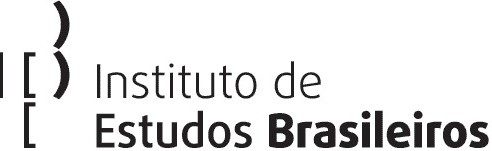 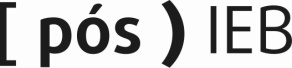 rso/TERMO DE RESPONSABILIDADE – VERBA PROAPEu,	 		CPF	nº 	_		, nº USP	comprometo- me a executar as despesas da verba PROAP referente ao auxílio recebido do Programa de Pós-Graduação “Culturas e Identidades Brasileiras” do IEB- USP de acordo com   o   respectivo   regulamento   vigente   no   valor   de R$		(			_reais), bem como prestar contas dentro do prazo estabelecido por este Instituto.Declaro ainda que os gastos serão efetuados exclusivamente para o desenvolvimento das minhas atividades acadêmicas de Pós-Graduação.São Paulo,	de	de 20	. 	_ 	Assinatura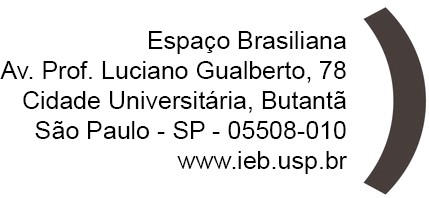 